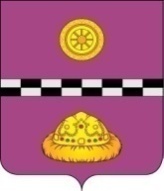 ПОСТАНОВЛЕНИЕот 10 августа 2020 г.                                                                                         № 541В соответствии с распоряжением Правительства Республики Коми                  от 24.04.2020  № 126-р «О внесении изменений в распоряжение Правительства Республика Коми от 30.03.2020 № 84-р «О мерах поддержки субъектов малого                       и среднего предпринимательства», Планом первоочередных мероприятий (действий) по обеспечению устойчивого развития экономики в условиях ухудшения ситуации в связи с распространением новой коронавирусной инфекции, утвержденным Правительством Российской Федерации от 17.03.2020, письмом Министерства Республики Коми имущественных и земельных отношений от 24.04.2020 № 02-18/2631           ПОСТАНОВЛЯЮ:1. Внести в постановление администрации муниципального района «Княжпогостский» от 30.03.2020 г. № 311 «О предоставлении права субъектам малого и среднего предпринимательства – арендаторам муниципального имущества муниципального района «Княжпогостский» на временную отсрочку на уплату арендных платежей по договорам аренды муниципального имущества муниципального района «Княжпогостский» (далее – Постановление № 311) следующие изменения:1.1. Подпункт а1 изложить в редакции:«а1) обеспечить в течение 30 календарных дней со дня обращения субъектов малого и среднего предпринимательства, осуществляющих основные виды экономической деятельности в отраслях российской экономики,                         в наибольшей степени пострадавших в условиях ухудшения ситуации                           в результате распространения новой коронавирусной инфекции, перечень которых утвержден постановлением Правительства Российской Федерации от 03.04.2020 № 434 (далее – Перечень отраслей), за исключением субъектов малого и среднего предпринимательства, осуществляющих деятельность на территории  муниципального района «Княжпогостский» во время нерабочих дней (с 30.03.2020 по 08.05.2020), установленными указами Президента Российской Федерации от  25.03.2020 № 206 «Об объявлении в Российской Федерации нерабочих дней», от 02.04.2020 № 239 «О мерах по обеспечению санитарно-эпидемиологического благополучия населения на территории российской федерации в связи с распространением новой коронавирусной инфекции (COVID-19)», от 28.04.2020 № 294 «О продлении действия мер по обеспечению санитарно-эпидемиологического благополучия населения на территории российской федерации в связи с распространением новой коронавирусной инфекции (COVID-19)», заключение к договорам аренды дополнительных соглашений, предусматривающих освобождение от внесения арендной платы по договорам аренды за период с 01.03.2020 по 30.06.2020, включительно»;1.2.  Подпункт а2 изложить в редакции:«а2) обеспечить в течение 30 календарных дней со дня обращения субъектов малого и среднего предпринимательства, осуществляющих иные виды деятельности, не включенные в Перечень отраслей, за исключением субъектов малого и среднего предпринимательства  осуществляющих деятельность на территории  муниципального района «Княжпогостский» во время нерабочих дней (с 30.03.2020 по 08.05.2020), установленными Указами Президента Российской Федерации «Об объявлении в Российской Федерации нерабочих дней» от  25.03.2020 № 206 «Об объявлении в Российской Федерации нерабочих дней», от 02.04.2020 № 239 «О мерах по обеспечению санитарно-эпидемиологического благополучия населения на территории российской федерации в связи с распространением новой коронавирусной инфекции (COVID-19)», от 28.04.2020 № 294 «О продлении действия мер по обеспечению санитарно-эпидемиологического благополучия населения на территории российской федерации в связи с распространением новой коронавирусной инфекции (COVID-19)», заключение к договорам аренды дополнительных соглашений, предусматривающих освобождение от внесения арендной платы по договорам аренды за период с 01.03.2020 по 30.06.2020, включительно;» 1.3. Пункт 1 дополнить подпунктом «г» следующего содержания:«Настоящее постановление не распространяет свое действие на субъекты малого и среднего предпринимательства, впервые заключившие договоры аренды муниципального имущества МР «Княжпогостский» в период с 30 марта 2020 года до окончания действия режима повышенной готовности».2. Настоящее постановление вступает в силу с момента опубликования и распространяет свое действие на весь период режима повышенной готовности, установленного на территории Республики Коми.3. Контроль за исполнением настоящего постановления возложить на  первого заместителя руководителя администрации муниципального района «Княжпогостский»  А.Л. Кулика.Глава МР «Княжпогостский» -руководитель администрации                                                               А.Л. НемчиновО внесении изменений в постановление администрации муниципального района «Княжпогостский» от 30.03.2020 № 311                  «О предоставлении права субъектам малого и среднего предпринимательства - арендаторам муниципального имущества муниципального района «Княжпогостский» на временную отсрочку на уплату арендных платежей по договорам аренды муниципального имущества муниципального района «Княжпогостский»